Бусунина Светлана Петровнаконтактную информацию: svetik2573@mail.ru, 432054, Г.Ульяновск, Ул. Камышинская д.79 кв. 25, т. 89278022864 Специалист по работе с молодежью спортивно - досугового центра «Открытое пространство», Муниципальное бюджетное учреждение «Симбирцит» по работе спортивно - досуговых клубов для детей,  подростков и  молодежи по месту жительства. Методическая разработка деловой игры «Улица полна неожиданностей» для детей по правилам дорожного движения в рамках Всероссийского конкурса «Город БЕЗопасности»Номинация – «Открытое мероприятие для детей» Формы работы – деловая играВозраст 5- 9 летЦель: систематизировать знания воспитанников о правилах дорожного движения, развивать практические умения при применении этих правил.Задачи:1. Создавать условия для взаимодействия с социумом по предупреждению дорожно-транспортного травматизма среди воспитанников центра.2. Активизировать мыслительную деятельность. 3. Развивать практические умения.4.Развивать навыки безопасного поведения на проезжей части, умение логически мыслить.5.Воспитывать культуру общения, способствующую созданию благоприятного психологического климата в коллективе.Подготовительная работа: - написать сценарий игры;- подготовить грамоты;- подготовить демонстрационный и наглядный материал.Оборудование: Мультимедийная система, ноутбук, черный ящик, фонограммы песен, листы бумаги, ручки, конверты с заданиями, картинки дорожных знаков, буквы, шарики,Методы работы: совместная деятельность детей, самостоятельно- нерегламентированная деятельность детей, обсуждение ситуаций - наблюдения; викторины; прием разрешения проблемных ситуаций;провокационные ситуации;Список используемой литературы и ссылок на источники информации:1.Белая К. Ю., Зимонина В. Н. Как обеспечить безопасность дошкольников. – М. : МИПКРО, 1998.  2.Саулина Т. Ф. Три сигнала светофора. – М. : Просвещение, 1980. 3.Авдеева Н. Н., Князева О. Л., Стеркина Р. Б. Безопасность на улицах и дорогах: Методическое пособие для работы с детьми дошкольного возраста. – М. : ООО «Издательство АСТ - ЛТД», 1997. 4.Безопасность на дороге зависит от каждого из нас [Текст] / Е. Н. Данилова // Добрая дорога детства. – 2012. – № 6. – 8с.5.Толковый словарь Даля. 6.Интернет-ресурсы: http://autoass.ru/kurs-pdd/pdd-1-2.htmlХод деловой игры:Для проведения игры формируются 2 команды.  Ведущий: Всем добрый день! Мы сегодня встретились с вами, чтобы подвести итог полученным знаниям за период реализации конкурса «Навигатор безопасности» и поиграть в интересную деловую игру на тему безопасности.Ведущий: Работая в спортивно - досуговом центре и принимая участие в Муниципальном конкурсе «Навигатор безопасности» отметила, что многие дети дошкольного возраста не знают, к кому обратиться за помощью, не умеют принимать правильное решение в экстремальных ситуациях, у них недостаточно знаний правил поведения в быту, природе, с животными, на улицах города. И поэтому я решила взять тему «Методическая разработка деловой игры с детьми по правилам дорожного движения для детей дошкольного и школьного возраста «Улица полна неожиданностей».Ведущий: Современная жизнь наполнена движением и темпом, поэтому улица всегда «полна неожиданностей». Ведь на улицах нас подстерегает множество опасностей и неожиданностей. А чтобы их избежать, надо соблюдать особые правила. Правила дорожного движения! Сейчас мы проверим, как вы знаете и соблюдаете правила безопасного движения на дороге. Дети активны, они любознательны и любопытны, им трудно устоять на месте. Однако на улице прежде всего детям нужно быть очень осторожными, чтобы не стать жертвами дорожно-транспортных происшествий. А как это сделать? Ведущий: В этот период в нашем центре прошло очень много мероприятий по безопасности: это и квесты, встречи с интересными людьми, игровые программы, виртуальные экскурсии.Ведущий: Стремление играть в любых ситуациях способствует непредсказуемости и импульсивности в поведении ребенка. Находясь на улице, ребенок получает много новых впечатлений. Он переполняется эмоциями: радуется, удивляется, проявляет к чему-то интерес и совсем не обращает внимания на опасности дорожной среды. Он может побежать на дорогу за укатившимся мячом, или неожиданно появиться на дороге на велосипеде, роликовых коньках, самокате, не понимая опасности движущегося транспорта. Ведущий: быть внимательными и осторожными на улицах города детей должны научить родители и специалисты клубов. Часто мы задаемся вопросом: почему дети попадают в дорожно-транспортные происшествия? Казалось бы, ответ простой: если ребенок по собственной неосторожности получил травму в дорожно-транспортном происшествии, то это - вина ребенка. Но понятия «вина ребенка» не существует. Дорожное происшествие с ним означает лишь, что мы, взрослые, где-то недосмотрели, чему-то не научили или же личным примером показали, что можно нарушить «закон дороги». И часто за случаями детского травматизма на дорогах стоит безучастность взрослых к совершаемым детьми правонарушениям.Ведущий: Ребята, вы должны уяснить, что на улице нужно быть предельно внимательным, не баловаться, аккуратно переходить улицу, не играть и не кататься с горок у дороги, уметь ориентироваться на улице, применяя знания о дорожных знаках. Вы должны не только запомнить правила дорожного движения, но и ответить на заданный вопрос четко и обстоятельно.Ведущий: и так начнем, впереди нас ждет 12 раундов, в каждом из которых различные задания. За выполнение задания – команда получает 1 балл. А сейчас, уважаемые команды, проведем небольшую разминку на знание дорожных знаков 1конкурс - Разминка «Дорожные знаки» Каждой команде предлагается по 8 дорожных знаков. Их нужно назвать.Ведущий: Молодцы. Вы быстро и правильно справились с этим заданием.Каждый правильный ответ 1 балл. Ведущий: и следующий 2 конкурс «Угадай мелодию». Сейчас прозвучит мелодия, вам нужно ее отгадать и быстрее просвистеть в свисток, чтобы озвучить ответ, пропев ее припев. Команды отгадывают песни и поют припев. Звучат мелодии песен «Голубой вагон» из мультфильма «Чебурашка», «Зеленый огонёк» В. Леонтьев, «Автомобили» ВИА «Весёлые ребята, «Пусть бегут неуклюже пешеходы по лужам» из мультфильма «Чебурашка», «Шоферы» Л. Агутин, «На теплоходе музыка играет» «Комбинация» ВИА, «Я буду долго гнать велосипед» Ю. Антонов, «Кручу, кручу, кручу педали кручу» из мультфильма «Кот Леопольд». (Объявляются результаты конкурса, подсчитываются баллы). Ведущий: 3 конкурс «Чёрный ящик». Уважаемые команды! Перед вами загадочный «чёрный ящик». Если вы правильно ответите на вопрос, то угадаете, что в нём находится. Внимание! Вопрос: о чём предупреждал встречные кареты и всадников человек, идущий с красным флагом или фонарём, в Англии в конце 18 века? (Команды обсуждают вопрос, записывают ответ. Ответы команд проверяются)Ведущий: Внимание! Правильный ответ: в конце 18 века в Англии идущий с красным флагом или фонарём человек предупреждал встречные кареты и всадников о приближающемся АВТОМОБИЛЕ! Ведущий: именно тогда появились первые несовершенные механические агрегаты для перевозки пассажиров. Они должны были передвигаться со скоростью не более 3 км/ч, водителям запрещалось подавать предупредительные сигналы, а впереди автомобиля должен был идти вышеупомянутый человек с флагом или фонарём. Обыватели того времени часто смеялись над этим средством передвижения, так как пешком было гораздо быстрее добраться до места назначения.Ведущий: 4 конкурс «Огни светофора». Каждой команде предлагаю жеребьёвкой выбрать шарик. Внутри шарика находится перечень вопросов. Необходимо добыть этот перечень, прочитать вопросы, узнать по описанию, о чём идёт речь, а потом озвучить правильные ответы. В данном конкурсе учитывается быстрота и правильный ответ на вопрос.Вопросы для 1-й команды1. Зачерпнуло ветра
Белое крыло,Нас с тобой кататьсяВ море унесло. (Парусник.)2. Сердце машины — … (мотор.)3. Главная автомагистраль — … (шоссе.)4. Знак, обозначающий «Проезд запрещен», — … (кирпич.)5. Край дороги — … (обочина.)6. Изменение направления движения — … (поворот.)7. Наказание за нарушение ПДД — … (штраф.)8. Заторы транспорта на дороге — … (пробка.)9. Животное, обозначающее переход дороги, — … (зебра.)10. Пересечение двух дорог — … (перекресток.)11. Транспорт, выравнивающий дорогу, — … (каток.)12. Мужчина, держащий в руках полосатую палку, — …. (инспектор.)13. Двухколесный транспорт с очень низкой скоростью, — … (велосипед.)Вопросы для 2-й команды1. Человек, управляющий транспортом, — … (водитель.)2. Человек, идущий вдоль дороги, — … (пешеход.)3. Пассажирский транспорт, работающий на бензине, — … (автобус.)4. Многолюден, шумен, молод,
Под землей грохочет город.
А дома с народом тут,
Вдоль по улицам бегут. (Метро.)5. Транспортное происшествие — … (авария.)6. Место ожидания транспорта — … (остановка.)7. Конец дороги — … (тупик.)8. Что означает знак в треугольнике с красным крестом внутри? (Врач.)9. Машина с зеленым глазом — …(такси.)10. Человек, несоблюдающий правила — …(нарушитель.)11. Устройство, останавливающее движение людей и машин, — …(светофор.) 12.Транспорт с коляской — …(мотоцикл.)13. «Усатый» транспорт — …(троллейбус.)Ведущий: 5 конкурс «А знаете ли вы что…». Каждая команда по жребию получает задание , где будет пропущено  ключевое слово , о чем идет речь в задание конкурс оценивается в 3 балла. Например, в  1 первом задание пропущено слово «тротуар» , во 2 «светофор»1.Раньше на улицах городов не было светофоров, переходов и даже тротуара.  Идея построить тротуар появилась в конце 18 века. Существует мнение, что впервые тротуар появился во Франции на улице де Турнон, на которой находился театр «Одеон». Спектакли, шедшие на сцене этого театра, пользовались огромной популярностью у парижан. Перед каждым спектаклем у театра скапливалось большое количество карет, людей. Это нередко приводило к несчастным случаям. Вот тогда-то и было принято решение поделить улицу между пешеходами и каретами.  С обеих сторон улицы были отведены небольшие полоски земли. Их отгородили от остальной части дороги, положили на них гранитные плиты. Здесь же было повешено объявление: «……».(Тротуар) «…..» в переводе с французского означает «дорога пешеходов».  С тех пор ……. стали появляться на многих улицах, а количество происшествий на дорогах сократилось. Слово «….» (Светофор) - древнегреческое. В переводе на русский оно означает «несущий свет». В самом деле, даже в темноте видны его разноцветные огоньки.  Сначала ….. были только на железных дорогах и указывали путь поездам, они назывались семафорами. Позже их стали устанавливать на улицах городов.  Самый первый ….. в нашей стране появился в Москве в конце 30-х годов двадцатого века. Но он не был похож на те, что можно увидеть сейчас. Это был круг, разделенный на секторы. Секторы были окрашены в три цвета – красный, желтый, зеленый. По этому своеобразному циферблату двигались стрелки. Если стрелка указывала на красную часть круга, люди знали, что сейчас нужно остановиться, когда она передвигалась к зеленой части, можно было вновь идти.Ведущий: 6 конкурс «Лишний транспорт». Общеизвестно, транспорт придумали люди для облегчения своего труда, для передвижения и перевозки пассажиров и грузов. Сейчас перед вами откроется ряд картинок с изображением транспорта. Найдите лишний транспорт и озвучьте свой ответ. На размышление каждой команде отводится 30 секунд (показ картинок на видео).Ведущий: сегодня у нас собралось много веселых пешеходов. Предлагаем вам немного подвигаться и станцевать рок-н-ролл. Музыкальная пауза Танец «Веселые пешеходы». (Дети и взрослые повторяют цепочку движений за ведущим).Ведущий: спасибо, за такой замечательный танец. Команды, взбодрились? Тогда продолжаем нашу игру. Ведущий: 7 конкурс «Длинные слова». Нас ждет следующий конкурс, а какой, вы узнаете, когда отгадаете загадку.Тридцать три сестричкиРостом невелички.Если знаешь их секрет,То на всё найдёшь ответ(Буквы)Дети: БуквыВедущий: Правильно. Мы будем составлять из букв длинные слова. Уважаемые команды, перед вами слово АВТОМАГИСТРАЛЬ. Придумайте из этих букв длинное слово и запишите его. На обсуждение у вас 1 минута. Участники составляют длинное слово из предложенных букв, записывают их. Один балл получает команда, составившая самое длинное слово. Объявляются общие результаты. (Проводится конкурс «Длинные слова». На экране появляется слово). Ведущий: Внимание 8 конкурс «Где же логика». Как увлекателен, разнообразен и неисчерпаем мир слов. В этом мире одни слова могут превращаться в другие. Порой, если с помощью логики сложить свойства разных предметов, то может появиться новое слово. Предлагаем вам новый конкурс «Где же логика». Перед вами появится ряд картинок, в котором спрятано слово. Чтобы найти слово вам нужно объединить свойства представленных предметов. Когда будете готовы дать ответ, поднимите руку. В случае неверного ответа отвечает команда, подавшая сигнал вторыми. Ведущий: 9 конкурс «Городское шоссе». Специалист должен все знать и все уметь, ответить на любой вопрос ребенка, быть эрудированным. Чтобы проверить, обладаете ли вы этим качеством, предлагаем вам следующее задание.1.Человек, управляющий транспортом (водитель)                               2.Животное, обозначающее переход дороги (зебра)                      3.Место ожидания транспорта (остановка) 4. Сердце машины (мотор)                                                                                     5. Знак, обозначающий «проезд запрещён» (кирпич)                                         6. Край дороги (обочина)                                                                                         7. Заторы транспорта на дороге (пробка)                                                             8. Пересечение двух дорог (перекрёсток)                                                              9. Конец дороги (тупик)                                                                                            10. Устройство, останавливающее движение людей и машин (светофор)     11. Транспорт с коляской (мотоцикл)                                                                    12. Изменение направления движения (поворот)                                                    13. Наказание за нарушение правил дорожного движения (штраф)                  14. Человек, держащий в руках полосатую палку (инспектор)                            15. Транспортное происшествие (авария)                                                            16. Кто ходит по тротуару (пешеход)                                                                     17. По какой стороне проезжей части движется транспорт? (По правой)           18. Какой свет верхний светофора?  (Красный)                                                  19. Сколько сигналов у пешеходного светофора (Два)                                        20. Если нет тротуара, где можно двигаться пешеходу (По обочине слева, на встречу транспорту)                                                                                                  21. Когда человек может двигаться со скоростью машины? (когда едет в машине)             22. Что в руках у инспектора (жезл)Ведущий: 10 конкурс «Внимание, знаки!»   Каждой команде предлагаются выражения. Вы должны подобрать каждому выражению название соответствующего знака. А затем найти его изображение.«Ура! Уроки отменили!» (Осторожно, дети!)«Шарики без роликов» (Светофорное регулирование)«По роялю не ходить» (Пешеходный переход)«Клад кота Леопольда» (Дорожные работы)«Спи, моя радость, усни» (Подача звукового сигнала запрещена)«Ветры и вёрсты, убегающие вдаль, сядешь и просто нажми на педаль» (велосипедная дорожка)Ведущий: 11 конкурс «Разгадай кроссворд». Каждой команде раздается кроссворд и дается определенное время на разгадывание. За правильное выполнение задание команды получают 3 балла.Водители – лихачи очень любят его совершать. (Обгон)Трехглазый постовой. (Светофор)Самые строгие дорожные знаки. (Запрещающие)Дорожка вдоль дороги, не для машин. (Тротуар)Это случается с теми, кто не соблюдает правила дорожного движения. (ДТП)Пешеходный переход по-другому. (Зебра)Самое опасное место для пешеходов. (Перекресток)Это “говорит” желтый свет светофора. (Внимание)Часть автомобиля, под которую попадает разиня. (Колесо)Его боятся нарушители правил. (Инспектор)В него попадает зазевавшийся водитель. (Кювет)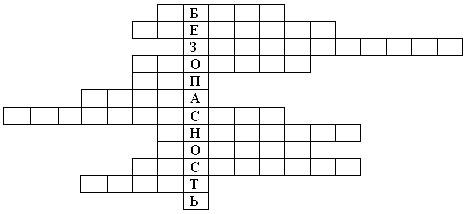 Ведущий: ну и в завершении нашей игры 12 конкурс «Памятки по ПДД»Одной команде предлагается придумать рекомендации по ПДД для пешеходов, другой — для родителей, помогающий формировать у ребенка дисциплинированное поведение на улице.Памятка юному пешеходу1.Переходить проезжую часть дороги можно только по пешеходному переходу. А если на перекрестке есть светофор — только на зеленый свет.2.Перед выходом на проезжую часть надо остановиться для наблюдения за дорогой и ни в коем случае не перебегать через нее, не убедившись в своей безопасности.3.Не следует играть вблизи проезжей части, непосредственно на ней, а также на остановках общественного транспорта.4.Нельзя выходить на проезжую часть дороги из-за стоящего автомобиля или других препятствий, ограничивающих видимость для водителя транспорта.5.Запрещено переходить проезжую часть дороги перед близко идущим транспортом.Памятка родителям1.Без взрослых вашим детям на дорогу выходить нельзя.2.Переходить дорогу нужно только по пешеходному переходу, на зеленый сигнал светофора.3.Дорога предназначена только для машин, а тротуар — только для пешеходов.4.Нельзя перебегать дорогу в неустановленном месте и перед близко идущим транспортом.5.Стоящий безрельсовый транспорт надо обходить сзади, а рельсовый — спереди — по пешеходному переходу.6.Никогда в присутствии ребенка не нарушайте ПДД.Ведущий: ну и в конце нашей деловой игры три «Хитрых, шуточных вопроса»1. Когда человек может двигаться со скоростью машины? (когда едет в машине)2.По чему ездят машины? (по дороге)3.Автобус ехал в Москву, а ему навстречу ещё два автобуса. Сколько автобусов приехало в Москву? (один) Ведущий: на этом мы заканчиваем нашу деловую игру. Мы подвели итоги нашего общения. Каждый из вас показал сегодня хорошие знания, которые вы получили за время проведения конкурса. Желаю вам дальнейших успехов, до новых встреч!Рекомендации: Специалисты и родители должны понимать, что усвоение материала идет постепенно, поэтому перегружать детский мозг большим количеством информации не стоит. Так, если проводится занятие о светофоре, не нужно путать детей дополнительной информацией о, к примеру, знаках дорожного движения. Или если речь идет о «зебре», не надо «мешать» дорожные знаки, которые к этой теме не имеют никакого отношения. Все должно запоминаться постепенно и играючи. Ведь если информация не интересна малышу, его память отторгнет ее. 